 Легоконструирование как средство развития пространственного мышления детей дошкольного возраста в условиях ДОУ   Конструкторы Лего на сегодняшний день незаменимые материалы для занятий в дошкольных учреждений. Дети любят играть в свободной деятельности. В педагогике Лего-технология интересна тем, что, строясь на интегрированных принципах, объединяет в себе элементы игры и экспериментирования. Игры Лего здесь выступают способом исследования и ориентации ребенка в реальном мире. Дети учатся с момента рождения. Они прикасаются к предметам, берут их в руки, передвигают - и так исследуют мир вокруг себя. Для детей в возрасте от трех до шести лет основой обучения должна быть игра - в ее процессе малыши начинают подражать взрослым, пробовать свои силы, фантазировать, экспериментировать. Игра предоставляет детям огромные возможности для физического, эстетического и социального развития. Этапы развития способностей к конструированию:1. Планировать предстоящую деятельность, представлять ход работы по операциям, описывать окончательный результат готового изделия.2. Овладевать элементами графической грамотности: умение охарактеризовать модель.3. Самостоятельно конструировать.4. Овладевать конкретными конструкторскими умениями во взаимодействии с воспитателем и детьми.5. Самоконтроль во время конструирования и взаимопроверка детей за выполнением модели в соответствии с поставленными задачами и запланированным образцом.6. Определять назначение получившегося изделия.Необходимо подчеркнуть, что в процессе игры с конструктором ребенок развивает:• Мышление: умение сравнивать, обобщать, анализировать, классифицировать• Концентрацию внимания• Мелкую моторику• Умение следовать образцу• Пространственное воображение, способность видеть разные способы создания образов и построек• Добиваясь определенного результата, ребенок развивает целенаправленность собственных действий• Программа способствует формированию положительной мотивации к обучению, активной включенности ребенка в процесс игры, создает основу формированию учебных навыков.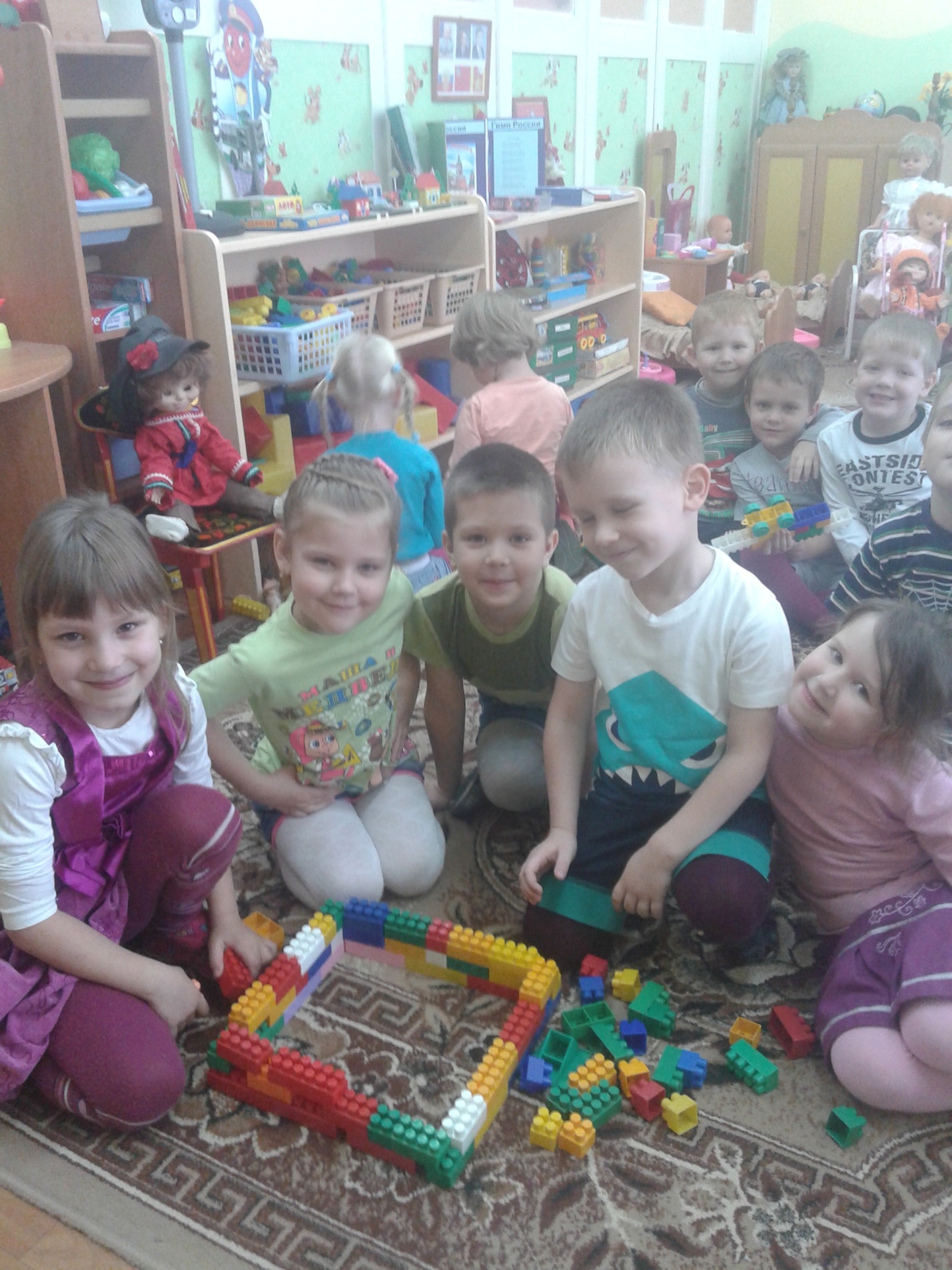 